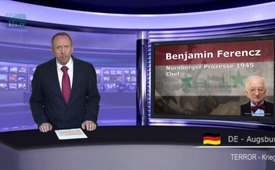 Иракская война и конфликт в Сиррии в свете Нюрнбер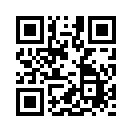 Иракская война и конфликт в Сиррии в свете Нюрнбергского процесса
Бенджамин Ференц, который был главным обвинителем на Нюрнбергском процессе в ноябре 1945 года по делу «Айнзацгрупп СС», оценил американское вторжение в Ирак в 2003 году следующим образом: «США в агрессивной войне против Ирака совершили высшее военное преступление».
Преступления, указанные ниже, наказывются как международно-правовые преступления: во-первых: преступления против мира; во-вторых: военные преступления; и в-третьих: преступления против человечности.Иракская война и конфликт в Сиррии в свете Нюрнбергского процесса
Бенджамин Ференц, который был главным обвинителем на Нюрнбергском процессе в ноябре 1945 года по делу «Айнзацгрупп СС», оценил американское вторжение в Ирак в 2003 году следующим образом: «США в агрессивной войне против Ирака совершили высшее военное преступление». Ференц полагался на Нюрнбергский принцип VI: «Преступления, указанные ниже, наказывются как международно-правовые преступления: во-первых: преступления против мира; во-вторых: военные преступления; и в-третьих: преступления против человечности». «По Нюрнбергскому принципу III, президента Обаму и главы правительств стран НАТО, участвовавших в воздушных ударах по Сирии, нужно обвинить как военных преступников», – таково мнение канадского профессора Мишеля Чоссудовского. А принцип III гласит: «То обстоятельство, что какое-либо лицо, совершившее действие, признаваемое, согласно международному праву, преступлением, действовало в качестве главы государства или ответственного должностного лица правительства, не освобождает такое лицо от ответственности по международному праву». В своей вступительной речи при открытии Нюрнбергского процесса в 1945 году главный обвинитель от США Роберт Х. Джексон сказал следующее: «...мы никогда не должны забывать, что та мерка, какой мы сегодня мерим обвиняемых, будет той же меркой, которую история приложит завтра к нам». 70 лет спустя, когда особым образом правда выдаётся за неправду, и ложь за истину, жизненно важно снова ориентироваться на наши правовые основы. 
По этому поводу Дитер Хильдебранд точно заметил: «Ничего не поможет иметь право на своей стороне. Нужно считаться также с юстицией». Есть путь, нам надо просто опять иметь мужество, без устали настаивать на праве и его соблюдении. Спасибо большое за ваше внимание и до встречи.от mol./hmИсточники:www.seniora.org/de/politik-wirtschaft/827-krieg-terrorismus-und-die-globale-wirtschaftskrise-2016|
www.luftpost-kl.de/luftpost-archiv/LP_11/LP04811_160311.pdfМожет быть вас тоже интересует:---Kla.TV – Другие новости ... свободные – независимые – без цензуры ...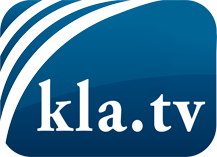 О чем СМИ не должны молчать ...Мало слышанное от народа, для народа...регулярные новости на www.kla.tv/ruОставайтесь с нами!Бесплатную рассылку новостей по электронной почте
Вы можете получить по ссылке www.kla.tv/abo-ruИнструкция по безопасности:Несогласные голоса, к сожалению, все снова подвергаются цензуре и подавлению. До тех пор, пока мы не будем сообщать в соответствии с интересами и идеологией системной прессы, мы всегда должны ожидать, что будут искать предлоги, чтобы заблокировать или навредить Kla.TV.Поэтому объединитесь сегодня в сеть независимо от интернета!
Нажмите здесь: www.kla.tv/vernetzung&lang=ruЛицензия:    Creative Commons License с указанием названия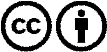 Распространение и переработка желательно с указанием названия! При этом материал не может быть представлен вне контекста. Учреждения, финансируемые за счет государственных средств, не могут пользоваться ими без консультации. Нарушения могут преследоваться по закону.